Teacher of Technology Morecambe Community High School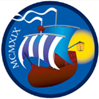 Learn | Believe | Achieve | ThriveBe the best you can be...JOB DESCRIPTION:	            Teacher of Technology GRADE:			Mainscale RESPONSIBLE TO:	             Head of TechnologyWe are seeking to appoint a talented, inspirational teacher who is able to raise achievement in their own classes. The ideal candidate:Will raise achievement and deliver excellent academic outcomesCan model excellence in the classroomIs flexible and able to deliver Technology qualifications from KS3 to KS4Has the initiative, energy and enthusiasm to enhance community and external performance opportunitiesIs able to evaluate and improve their impact and effectivenessIs potentially an NQT, or  a more experienced teacher looking for a new challengeThis post will give the successful candidate a real challenge. In a large, varied Faculty, with good quality resources.  All posts are focused on improving outcomes for all students and groups of students and realising the highest rigour and standards in pedagogy, learning, behaviour, aspiration, enjoyment, progress and attainment in Technology. This is a unique opportunity to take part in our school improvement journey and influence the future of our students and make an impact on the community we serve.We will also offer you:Excellent CPD opportunitiesSupport from staff in our two partner schools Applications should be made to Ms Sue Seal – Headteacher’s PAsseal@morecam.beClosing Date 21st May 2018 Interview 24th May 2018 MAIN PURPOSE OF ROLE:The post holder will responsible for delivering outstanding achievement and teaching and learning of Technology in their classes.Achievement and Standards Ensure that at all keystages, and in all qualifications, students achieve above national averages or in the top 25% for KS5.Monitor progress against targets and devise appropriate intervention strategies to address under performance.To conduct assessment to monitor the progress of students to include suitable mock examinations and marking in accordance with school policies. Teaching and Learning The post holder is responsible for teaching of KS3- KS5 in the subjects of Technology.The post holder is responsible for meeting the teacher’s professional standards in all areas as set out in the person specification. Selecting the most effective methods of teaching of all students including specific advice on the most able and on SEN students. The continual evaluation of the aims, content and methods of teaching and learning and their revision when curriculum development or changing social and educational circumstances make it appropriate.Cross-curricular aspects including ICT, Citizenship, Spiritual, Moral, Social and Cultural Development, literacy and numeracy.Maintain and up to date knowledge of best practice in outstanding teaching and learning. To ensure the Ofsted priorities for teaching and learning are addressed. Behaviour and Safety Monitor health and safety matters within your areas of responsibility and ensure they adhere to the school’s Health and Safety Policy.Be responsible for the management of allocated resources to ensure they are maintained to a high standard. Be highly visible and assertive in management of behaviour.Ensure praise is meaningful and timelySafeguarding and Promoting the Welfare of Students by following the all school guidance on safeguarding and Child protection.Liaison with SEN Coordinator about the teaching of pupils with learning difficulties and with the Co-ordinator for Able Pupils on teaching of pupils of exceptional ability.Answering parental queries and interviewing parents if required (and completion of Interview Report forms for the appropriate pastoral staff).Leadership and Management To continuously aspire to develop, improve and embed the progress of students at Morecambe Community High SchoolEnsure equality of opportunity for staff and students.To fulfil all of the requirements and duties set out in the current Pay and Conditions Documents relating to the conditions of employment of teachers.To embrace all opportunities for CPD and to model learning and leadership behaviours to our studentsWider School effectivenessDemonstrate a commitment to take a leading role in the wider school communityHave a Form tutor group, with all the duties that entails To support the Head of Technology and Second in Technology as they develop the subject across the school